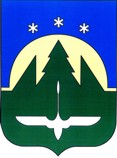 Муниципальное образованиеХанты-Мансийского автономного округа – Югрыгородской округ город  Ханты-МансийскДУМА  ГОРОДА  ХАНТЫ-МАНСИЙСКАРЕШЕНИЕ№ 243-VI РД						  Принято30 марта 2018 годаО делегировании в составМолодежной палаты(Молодежного парламента) при ДумеХанты-Мансийского автономногоокруга – Югры шестого созываРассмотрев проект Решения Думы города Ханты-Мансийска                                «О делегировании в состав Молодежной палаты (Молодежного парламента) при Думе Ханты-Мансийского автономного округа – Югры шестого созыва», руководствуясь частью 1 статьи 69 Устава города Ханты-Мансийска,Дума города Ханты-Мансийска РЕШИЛА:Делегировать от Думы города Ханты-Мансийска в состав Молодежной палаты (Молодежного парламента) при Думе Ханты-Мансийского автономного округа – Югры шестого созыва Слинкина Михаила Владимировича, спортсмена-инструктора бюджетного учреждения Ханты-Мансийского автономного               округа – Югры «Центр адаптивного спорта».Председатель Думы города Ханты-Мансийска                                                        К.Л. Пенчуков      Подписано30 марта 2018 года